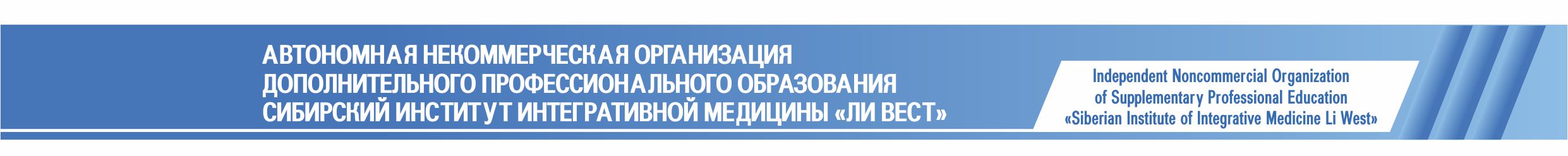 Приложение № 5К Положению «О порядке проведения в АНО ДПО «СИИМЕД «ЛИ ВЕСТ» конкурса на замещение должностей педагогических работников, относящихся к профессорско-преподавательскому составу» от 04.02. 2022 г. ФОРМА СОГЛАСИЯ ПРЕТЕНДЕНТА НА ОБРАБОТКУ ПЕРСОНАЛЬНЫХ ДАННЫХСОГЛАСИЕ ПРЕТЕНДЕНТА НА ЗАМЕЩЕНИЕ ДОЛЖНОСТИ ПО РЕЗУЛЬТАТАМ 
КОНКУРСА НА ОБРАБОТКУ ПЕРСОНАЛЬНЫХ ДАННЫХ В АНО ДПО «СИИМЕД «ЛИ ВЕСТ»  И ПЕРЕДАЧУ ИХ ТРЕТЬИМ ЛИЦАМЯ, ____________________________________________________________________________________________________(ФИО)Дата рождения: __________________паспорт: серия__________________номер___________________________________выдан: _____________________________________________________________________________________________ (кем выдан) «_________» _________________________годаАдрес места жительства: _____________________________________________________________________________________________Адрес регистрации: _____________________________________________________________________________________________Согласен(а) на обработку моих персональных данных, предоставляемых мной в АНО ДПО «СИИМЕД «ЛИ ВЕСТ» (местонахождение: 630091, г. Новосибирск, ул. Ермака, д. 3) в качестве претендента на замещение должности ___________________________________по направлению (дисциплине/модулю) _______________________________Даю свое согласие АНО ДПО «СИИМЕД «ЛИ ВЕСТ» на обработку следующих моих персональных данных: фамилия, имя, отчество, пол, дата и место рождения, серия и номер паспорта, дата и место его выдачи, адрес регистрации другие данные паспорта адрес фактического проживания, гражданство, сведения об образовании, сведения о научно-педагогической деятельности, сведения об ученых степенях и званиях, профессии и стаже работы, сведения о наградах и льготах.Я проинформирован(а), что под обработкой персональных данных понимаются действия с персональными данными, определенные  Федеральным законом № 152-ФЗ от 27.07.2006 «О персональных данных», а именно: сбор, запись, систематизация, накопление, хранение, комбинирование, уточнение (обновление, изменение), извлечение, использование, передача (распространение, предоставление, доступ), 
обезличивание, блокирование, удаление, уничтожение, совершаемые как с использованием средств автоматизации, так и  без использования таких средств.Действия, совершаемые с конкретными персональными данными, включая передачу их третьим лицам,
определяются технологическими процессами, реализуемыми в Согласии АНО ДПО «СИИМЕД «ЛИ ВЕСТ» в целях обеспечения соблюдения законов и иных нормативных правовых актов, осуществления образовательной деятельности, кадрового обеспечения деятельности учреждения, ведения бухгалтерского учета. Я согласен(а), что мои персональные данные, включающие фамилию, имя, отчество, сведения
об образовании, ученой степени, ученом звании, сведения о научно-педагогической деятельности, место работы и контактная информация (служебные: адрес, телефон и электронная почта) согласно статье 8 Федерального закона № 152· ФЗ от 27 _07.2006 «О персональных данных», могут использоваться оператором для формирования общедоступных источников персональных данных. Я согласен(а), что мои персональные данные, предоставленные мной в Согласии АНО ДПО «СИИМЕД «ЛИ ВЕСТ», являются общедоступными. Нарушение  конфиденциальности этих данных не принесет мне негативных последствий. Я согласен (а) на хранение моих персональных данных, указанных в согласии АНО ДПО «СИИМЕД «ЛИ, ВЕСТ» в целях формирования документооборота, необходимого дня проведения конкурса на замещение должности и последующей отчетности, копий моих личных документов: удостоверяющих личность, о смене фамилии, имени, отчества (при наличии), документов об образовании, квалификации, профессиональной переподготовке, документов о присвоении квалификационной категории, документов о присвоении ученой степени, ученого звания, научной специальности, документов о наличии специальных знаний, документов о повышении квалификации за последние 3 года, документов о награждениях, копий трудовых книжек и (или) сведения о трудовой деятельности, справок о стаже и иных документов, необходимых для проведения конкурса. Мне разъяснено, что данное Согласие может быть отозвано мною в любой момент с обязательным направлением в АНО ДПО «СИИМЕД «ЛИ ВЕСТ» отзыва в письменной форме. Настоящее Согласие действует до дня проведения конкурса на замещение должности, если иное не определено требованиями законодательства РФ. 	Конфиденциальность 	персональных данных соблюдается в рамках исполнения Согласия АНО ДПО «СИИМЕД  ЛИ ВЕСТ» законодательства РФ. Персональные данные защищаются в соответствии с требованиями нормативно-правовых актов РФ, нормативно-распорядительных документов Минобрнауки и государственных регулирующих органов в области защиты информации, утвержденными регламентами и инструкциями АНО ДПО «СИИМЕД «ЛИ ВЕСТ».Дата:_____________________Подпись______________________(_________________________)                                                                                                                       (расшифровка подписи)